ВИРТУОЗЫ ПЕРА2 группа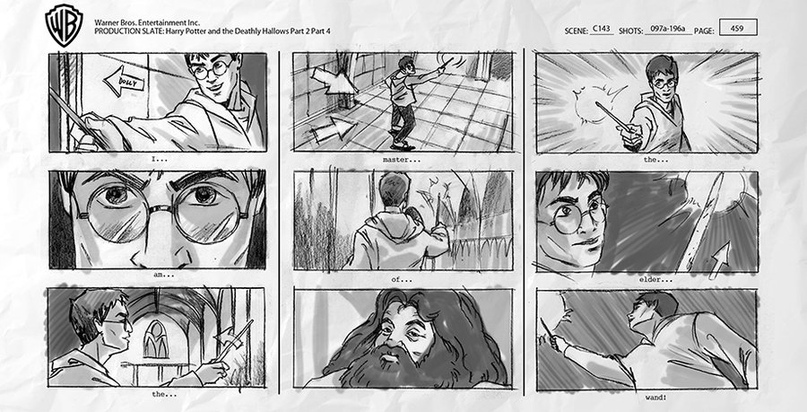 Тема: Работа над проектом. РаскадровкаВсем привет! Ребята, хочу напомнить, что если у вас возникли трудности с собственным проектом – не расстраивайтесь, вы можете прислать мне проект в формате WORD или сделать раскадровку проектного ролика. И на всякий случай, напомню вам о том, что же такое, это страшное слово – раскадрова. У вас есть оборудование - камера, свет, звук - у вас есть сценарий или хотя бы план в голове. Вроде бы осталось только одно - начать снимать. Однако, если вы снимаете свой "голливудский" фильм не в одиночку, а в команде, то вам придется объяснить всем и каждому, что вы хотите сделать. Так и охрипнуть можно. Потому,  (а именно для порядка и взаимопонимания) необходима раскадровка – это покадровая иллюстрация фильма или ролика. Раскадровка представляет собой визуализацию вашего сценария (как комиксы).Если актеры имеют на руках свои сценарии, а продюсер - свой план съемки, то, что вас будет объединять - это ваша раскадровка. Используя картинки, слова и обозначая генеральные линии, вы сможете получить максимальное приближение к реальной картине.Имейте в виду, что задача номер один при составлении раскадровки - это рассказать историю. Не стоит отвлекаться на всякие безумные идеи, которые отнимут у вас время. Решите, какие эпизоды вам нужны по минимуму для описания того, что происходит в каждой сцене. Нужно естественно не только отрезать, но и наоборот добавлять до нужной кондиции. И раскадровка как раз позволяет задуматься, что, например, в этой сцене можно было бы добавить дополнительных персонажей, а вот тут лучше снимать в комнате, а вот тут стена получается голая. И многое из подобного.Важно понимать, что для того, чтобы создать раскадровку, вам совсем не обязательно быть художником. Более того, вы можете вообще не уметь рисовать. Будет замечательно, если вы изобразите людей в виде палочек, и нет ничего страшного. 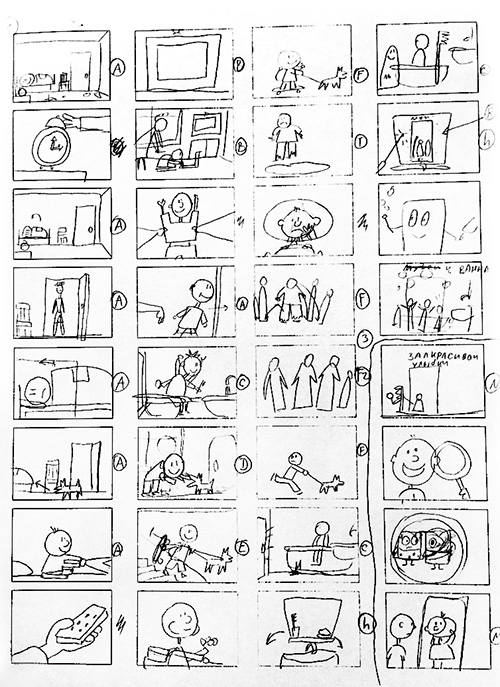 Вы должны знать, когда необходимо использовать крупный или общий план, когда надо показать крупным планом лицо актера и т. д. Убедитесь, что они идут в правильном порядке, если надо выявить или, наоборот, замаскировать общую идею, мотив и развитие сцены.Кроме того, на бумаге должна быть описана работа камеры, если вы хотите знать, как отдельные кадры будут выглядеть, и как они будут дополнять друг друга или противоречить друг другу в процессе монтажа. Используйте стрелки между сериями картинок, чтобы изобразить перемещения. Звук, так же как и изображение, является составной частью каждого снимка. Отметьте диалоги и все отдельные звуковые эффекты на каждой картинке. Это завершит картину съемки. Добавьте к вашим словам и картинкам по необходимости дополнительные пояснения. Прокомментируйте освещение или то, где, по вашему мнению, должен быть спрятан микрофон.Раскадровка - это ваше оружие в борьбе за время. Отмечайте отснятые эпизоды, и вы будете получать огромное удовольствие от сделанного дела.О раскадровкеhttps://vk.com/volgameet?w=wall-726232_9175712 принципов анимации_Предлагаю посмотреть просто так – для общего развитияhttps://vk.com/video-190860512_456239034?list=cbf630378ef24731c9Уроки фотосъемкиhttps://vk.com/volgameet?w=wall-726232_92180